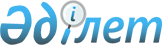 "Мақтарал ауданының мәдениет және тілдерді дамыту бөлімі" мемлекеттік мекемесінің Ережесін бекіту туралы Мақтарал ауданы әкімдігінің 2015 жылғы 14 шілдедегі № 794 қаулысының күші жойылды деп тану туралыОңтүстік Қазақстан облысы Мақтаарал ауданы әкімдігінің 2015 жылғы 14 тамыздағы № 904 қаулысы

      «Қазақстан Республикасындағы жергілікті мемлекеттік басқару және өзін-өзі басқару туралы» Қазақстан Республикасының 2001 жылғы 23 қаңтардағы Заңының 37 бабының 8-тармағына, «Нормативтік құқықтық актілер туралы» Қазақстан Республикасының 1998 жылғы 24 наурыздағы Заңының 21-1 бабына сәйкес Мақтарал ауданының әкімдігі ҚАУЛЫ ЕТЕДІ:



      1. «Мақтарал ауданының мәдениет және тілдерді дамыту бөлімі» мемлекеттік мекемесінің Ережесін бекіту туралы Мақтарал ауданы әкімдігінің 2015 жылғы 14 шілдедегі № 794 (Нормативтік құқықтық актілерді мемлекеттік тіркеу тізілімінде № 3278 тіркелген, 2015 жылғы 31 шілдедегі «Мақтаарал» газетінде жарияланған) қаулысының күші жойылды деп танылсын.



      2. Осы қаулының орындалуын бақылау аудан әкімінің орынбасары А.Есенбековке жүктелсін.      Аудан әкімі                                Ж.Бейсенбаев
					© 2012. Қазақстан Республикасы Әділет министрлігінің «Қазақстан Республикасының Заңнама және құқықтық ақпарат институты» ШЖҚ РМК
				